Op zondagmiddag 2 juli 2023 is er een nieuw zwemevenement 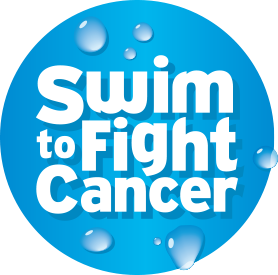 in waterstad Gouda: Swim to Fight Cancer GoudaSwim to Fight Cancer is een recreatief zwemevent in een plaatselijk decor waarbij deelnemers en teams zoveel mogelijk donaties ophalen voor Fight Cancer, een stichting die fondsen werft voor wetenschappelijk kankeronderzoek en preventie via KWF Kankerbestrijding.We zwemmen in de mooie Museumhaven en Turfsingel in het historisch centrum van Gouda langs onder meer de Kleischuur, korenmolen De Roode Leeuw en de Koninklijke Nationale Goudsche Machinale Garenspinnerij. Na afloop is er een gezellige pasta party en er is live muziek tijdens het event.Doe je ook graag mee als deelnemer of vrijwilliger? Mail dan naar info@gouda.swimtofightcancer.nl om jouw interesse door te geven. De inschrijvingen openen binnenkort. De website Swim to Fight Cancer | Gouda is binnenkort in de lucht. Afstanden zijn 2 km, 750 meter en 250 meter (voor jeugd)--------------------------------------------------------------------------------------------------------------------------------------Op zondagmiddag 2 juli 2023 is er een nieuw zwemevenement in waterstad Gouda: Swim to Fight Cancer GoudaSwim to Fight Cancer is een recreatief zwemevent in een plaatselijk decor waarbij deelnemers en teams zoveel mogelijk donaties ophalen voor Fight Cancer, een stichting die fondsen werft voor wetenschappelijk kankeronderzoek en preventie via KWF Kankerbestrijding.We zwemmen in de mooie Museumhaven en Turfsingel in het historisch centrum van Gouda langs onder meer de Kleischuur, korenmolen De Roode Leeuw en de Koninklijke Nationale Goudsche Machinale Garenspinnerij. Na afloop is er een gezellige pasta party en er is live muziek tijdens het event.Doe je ook graag mee als deelnemer of vrijwilliger? Mail dan naar info@gouda.swimtofightcancer.nl om jouw interesse door te geven. De inschrijvingen openen binnenkort. De website Swim to Fight Cancer | Gouda is binnenkort in de lucht. Afstanden zijn 2 km, 750 meter en 250 meter (voor jeugd)--------------------------------------------------------------------------------------------------------------------------------------Op zondagmiddag 2 juli 2023 is er een nieuw zwemevenement in waterstad Gouda: Swim to Fight Cancer GoudaSwim to Fight Cancer is een recreatief zwemevent in een plaatselijk decor waarbij deelnemers en teams zoveel mogelijk donaties ophalen voor Fight Cancer, een stichting die fondsen werft voor wetenschappelijk kankeronderzoek en preventie via KWF Kankerbestrijding.We zwemmen in de mooie Museumhaven en Turfsingel in het historisch centrum van Gouda langs onder meer de Kleischuur, korenmolen De Roode Leeuw en de Koninklijke Nationale Goudsche Machinale Garenspinnerij. Na afloop is er een gezellige pasta party en er is live muziek tijdens het event.Doe je ook graag mee als deelnemer of vrijwilliger? Mail dan naar info@gouda.swimtofightcancer.nl om jouw interesse door te geven. De inschrijvingen openen binnenkort. De website Swim to Fight Cancer | Gouda is binnenkort in de lucht. Afstanden zijn 2 km, 750 meter en 250 meter (voor jeugd)